TABLE OF CONTENTSwhat is Academic program Assessment of outcomes?			2Completing the APAO plan report							4	Program Mission								4	CONTINUOUS ACADEMIC EXCELLENCE PLAN					5	EduCational Goals								7	Assessment Plan									8	Means of Assessment								8	Criteria for Success								10completing the apao results report						12	assessment of results								12	use of results									14instructions on submission of reports						17appendices											19A: Call for Service on APAC								20B: Plan Report Template									22C: Results Report Template								28D: Bloom’s Taxonomy and Verb List							32E: APAC Feedback Form									37WHAT IS ACADEMIC PROGRAM ASSESSMENT OF OUTCOMES? Throughout the year, California University of Pennsylvania faculty are engaged in a standardized assessment process to determine if students in their programs are actually learning what faculty identify the students should be learning.  This practice is called Academic Program Assessment of Outcomes (APAO) and is part of the bigger process of assessment of institutional effectiveness. APAO is aligned with other academic reporting, such as the University strategic plan, department annual reports and five-year program reviews, and Middle States Accreditation.Cal U has been conducting University-wide assessment of student learning outcomes since 1990.  The Academic Program Assessment Committee (APAC), a University-wide APAO committee consisting of representatives from all units of the University community, coordinate the APAO process.  They develop timetables, forms, the report evaluation rubric, and other useful materials.  The committee also provides individualized assistance for program facilitators and evaluates the year-end reports.  See Appendix A for the Call for Service that elicits membership to this committee.Assessment of program outcomes is a two-step process – the plan and the results. Programs will be asked to submit two reports.  The Plan Report (due in the fall) details the plan of action for assessing student-learning outcomes. Due in the spring, the Results Report will document the results of assessing student learning outcomes – what was found and what program faculty are going to do in response to the results to improve their program.Timeline for completion of academic program outcomes assessment:COMPLETING THE APAO PLAN REPORTThis part of the handbook provides guidance for completing the initial report to be submitted in the fall term (October) – the Plan Report.  It might be helpful to have a copy of the template for this report (in Appendix B) as you read each section. The APAC will give you feedback on the Plan (see Appendix E for the Feedback form they will use). Your college coordinators (and members of the APAC) are available for consultation and guidance. Check the website for names and contact information (new link to go here once revised!).PROGRAM MISSIONEvery program offered at California University of Pennsylvania should have a distinct and specific philosophy or mission statement that reflects the program’s purpose and aligns with the mission statement of the University. The program philosophy/mission statement should be a broad statement that is more theoretical than measurable.  It should reflect the ultimate goals of the program or department.Cal U mission statement:“The mission of California University of Pennsylvania is to provide a high-quality, student-centered education that prepares an increasingly diverse community of lifelong learners to contribute responsibly and creatively to the regional, national and global society, while serving as a resource to advance the region's cultural, social and economic development.”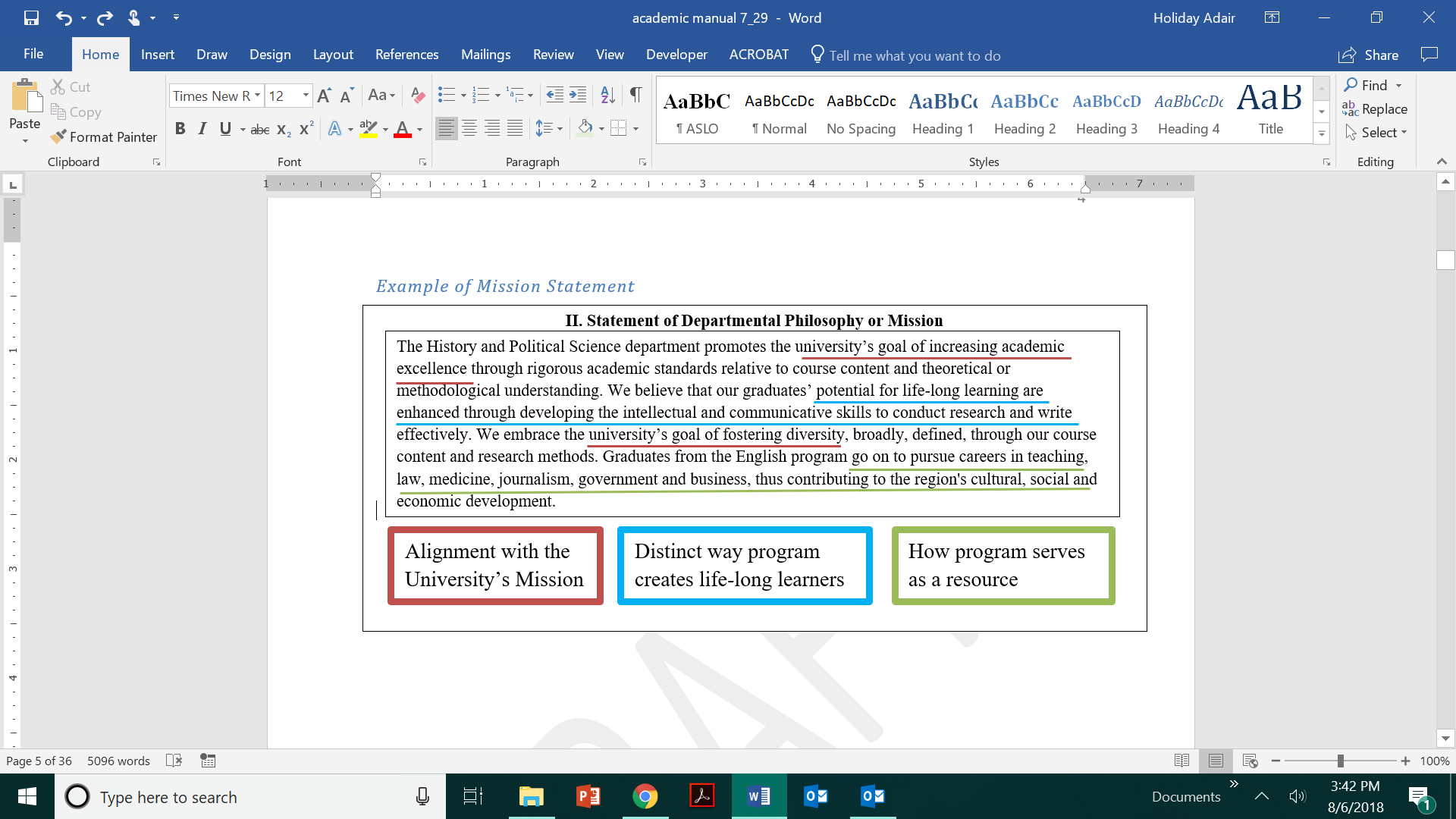 CONTINUOUS ACADEMIC EXCELLENCE PLANPrograms that have been conducting outcomes assessment can report past data that support their hypotheses for how to improve the program – make it excellent in compliance with the University’s mission of academic excellence. For example, if cumulative exams in courses required for the major resulted in students performing at or above established benchmarks (either the department’s defined criteria for success or external assessments for the careers in that major – say, a passing grade on the PRAXIS), the department could note that in this section of the Report. Then, the department describes a plan to investigate this supposition. For example, if cumulative exams in some required courses improved educational outcomes, then require all required courses to have cumulative evaluations and plan to collect data to confirm or refute this hypothesis.Programs that are beginning their rigorous assessment of educational outcomes can still hypothesize what might be steps they could take to improve their program’s outcomes for student learning (steps toward excellence) and declare them in this section. They would then describe the plan for testing these suppositions via assessment of the outcome related to that supposition.Example of Continued Academic Excellence PlanEDUCATIONAL OUTCOMESEducational outcomes declare the knowledge, skills, and dispositions/attitudes expected of graduates from the program and answer the following questions:What does the student know (knowledge)?What can the student do (skills)?What does the student care about (dispositions/attitudes)?Educational outcomes relate directly to the discipline and are consistent with external standards.  Outcomes should be related directly to the underlying foundations and skills of the subject matter pertinent to the program and department. The educational outcomes should also be consistent with external accrediting bodies.Educational outcomes should be comprehensive and realistic.  Educational outcomes for a department or program encompass the major expectations of graduates from the specific department and program, in broad terms. They are based on the honest expectations for the graduates of the program.Educational outcomes are specific, measurable statements describing what graduates of the program are expected to know and be able to do.  Each educational outcome is directly linked to the program content. The outcomes guide the choosing of assessment tools or means. Educational outcomes:are written in measurable terms.  Bloom’s taxonomy (see Appendix D) can help define measurable terms that are appropriate for each objective.  contain one measurable verb per objective.  This allows for clear measurement of the outcome. (If there are more, the means of measurement should measure all verbs.)are short, easy to read, clear and concise.Example of Educational OutcomesASSESSMENT PLANThe assessment plan section of the Plan Report is a detailed account of the plan for measuring the outcomes.  Each outcome is assessed by 2 different measures.  Means of AssessmentEach outcome is measured in two different ways, that is, by two different “means of assessment.”  The means of assessment must clearly measure the indicated learning outcome.  Assessments can be embedded in courses as assignments or tests, which is convenient for gathering and analyzing data.  Assessments can also be standardized tests, comprehensive exams or licensure exams, or just about any method of measurement that best (valid and reliable) captures the amount of student learning that took place.Assessments should provide quantitative data.  This means that the assessments, when completed, should result in a number value.  This can include a percentage, number correct, total points, or number of students that chose a specific item. If a rubric is used, it will need to have a number value associated with the scoring categories. Course grade point averages (GPAs), letter grades and overall GPA should not be used. The reason is that letter grades and GPA are not exclusively reflective of absolute student learning in the program. Sometimes they are curved, affected by bonus/extra credit allowances and other non-essential influences.While two means of assessment are required, one of them should be an objective/direct assessment.  The second method of measuring the educational outcome may either be objective/direct or subjective/indirect.  An objective measure is one that is free from opinion.  Examples of objective measurements may be standardized tests, portfolio evaluations, and course assignments.  Subjective measures are based on the opinions of the learner such as alumni surveys and exist interviews.  If rubrics are used to assess papers, portfolios, presentations, or other assignments, if possible, use two raters.  Identify the rater(s) by their position/relationship to the University or department.  If inter-rater reliability (the correlation between the raters’ scoring) is known, report it in the means of assessment section of the Plan Report.Include all assessment measures, i.e., copies of surveys, rubrics, assignment instructions, and/or information about standardized tests in the appendix of the Plan Report.  Including the assessments allows for the APAO committee to fully understand assessments that are outside of their field of expertise.NOTE: If, in the course of gathering data, the plan changes significantly (change in the selection of the learning outcome to measure, use of a different means of measurement, change in the definition of the criterion of success, or selection of the population of students to measure) send a REVISED Plan Report that includes an explanation for the change(s) to the APAC for review and feedback.Possible Means of Assessment:Objective Means of AssessmentComprehensive examinationsPerformance demonstration for graduating seniors Written proficiency exams National Major Field Achievement Tests Graduate Record Exams Certification examination, licensure examinationsLocally developed pre- and post- tests Senior thesis / major project Portfolio evaluation Reflective journals Capstone courses assessmentsInternship evaluations Grading with scoring rubricsGraduate school acceptance rates Subjective Means of AssessmentSurveys of graduating seniorsExit interviews of graduating studentsAlumni SurveysFocus group discussionsEmployer SurveysInternship Supervisor SurveysCriteria for SuccessDeclare a criterion for success for each means of assessment.  It is the level of achievement by students that reflects the program’s effectiveness in teaching students. The criterion should state how many of the students will achieve a specific level on the assessment.  Criteria should be stated in concrete, measurable, and quantitative terms.The level of achievement on the assessment as established by the criterion for success should reflect the requirements of any accrediting bodies, the high standard of education that is required by the University’s mission statement, and the competitive nature of the occupational fields that graduates will be entering when they leave the University. The criterion for success or level of achievement must be stated in numeric measures such as percentage correct, or average.The number of students that need to attain a criterion of success or level of achievement should reflect the University’s dedication to both excellence in education and to its students. It is important for the criteria for success to reflect expectations. A criterion should be an honest indicator of students successfully demonstrating that they have mastered the skills and knowledge required from the program. Setting a criterion at an aspirational level challenges a department to ensure that the students are given every opportunity possible to gain the knowledge, skills, and dispositions needed to be successful.  The number of students who are to attain the level of achievement may be stated in percentage of all students taking the assessment, percentage of respondents, or a specific number of students in programs that limit their enrollment. The number of students may also be stated in a whole group average, stating that the scores of all students taking the assessment must average a certain percentage or higher.Examples of Means of Assessment and Criteria for SuccessCOMPLETING THE APAO RESULTS REPORTThis part of the handbook provides guidance for completing the year-end report to be submitted in the spring term (April) – the Results Report.  It might be helpful to have a copy of the template for this report (in Appendix C) as you read each section. The first part of the report is a repetition of the Plan Report so the readers on the APAC are oriented to the program’s mission and plan of assessment. Add the Results Report to your Plan Report for submission (see Instructions for Submission section). The APAC will give you feedback on the Results Report (see Appendix E for the form they will use).Assessment Results 	The discussion of assessment results should describe data collection and analysis.Data CollectionCollecting data can be done in several ways.  Using the Desire2Learn system, instructors are able to collect data for assessments that are completed using the system.  Alternatively, data can be collected in an Excel spreadsheet format.  Some departments have specific tools that are designed to collect and store the data from assessments and assignments completed by the students, such as LiveText.  Data should be collected from all students completing the assessment, as specified by the criterion for success.  This may mean sorting some students out or integrating the data from several classes in the program.  For instance, if the assessment is being given in a course where there may be students from other majors or programs, or students of different grade levels, it is necessary to filter their data out.  Data AnalysisIn order to analyze the data, it is important to fully understand what the criterion for success is looking for.  If the criteria for success is that 80% of the students will achieve a specific grade, it is necessary to know the number of students that are taking the assessment, what 80% of that number is, and if that specific number of students achieved that level.  In order to accurately analyze the data, certain information needs to be known (depending on how the criterion for success is defined):the number of students taking the assessmentthe grade, in numeric form, that each student received on the assessmentthe level of achievement that is required for meeting the criterion of successthe number or percentage of students required to meet that level of achievementthe mean or average of all of the gradesthe standard deviation for the gradesIt is important to include the means of assessment and criterion of success in the Results Report so that the APAO Committee understands the benchmarks being used to assess the outcomes of the program.   ResultsWhen reporting the results, use as much relevant data as possible.  This will increase the validity of the results being used in the report.  The results should use all available and appropriate data, rather than just samplings of the data. To quantify the results, report the sample size and other appropriate descriptive statistics. For example, if the criterion for success was defined as “80% of students will score within one standard deviation of the mean,” then the mean and standard deviation need to be reported. Do not include any raw data (or any student identifiers such as names or CWID) in the report.Report the results in the same terms as the criterion for success.  To do this, report the criterion for success with either the number of students or the level of achievement, depending on the results. Include a statement regarding the achievement of the criterion for success.  This is a simple sentence that states either the criterion for success was met or the criterion for success was not met.Example of Assessment Results  Assessment ResultsUse of Results 	Using assessment results to make program modifications and adjustments is what the Middle States Commission on Higher Education refers to as “closing the loop.”  This critical step in the APAO process helps program faculty make the necessary changes to improve student learning outcomes. In order to complete this section, all program faculty should be involved in a discussion of the assessment results.  It may be beneficial to state when and how the faculty discussed the results, such as “at a department meeting.”  Discussing the results as a department reinforces the idea that outcomes assessment is a departmental responsibility.  It will also allow for the generation of ideas to improve or maintain the results.  If results meet the criterion of success, faculty might consider a plan to maintain the success. When benchmarks have not been met, address how the program can be modified to help students meet the benchmark.  This plan can also include ways in which the department will attempt to raise the criterion of success by either increasing the number of students required to attain the achievement level or by raising the achievement level itself, especially if a large majority of the students are achieving it.  If results do not meet the criterion of success, report how the department will respond.  This can include an outlined plan of curriculum changes, increased emphasis on the learning outcome, or more time given to practice the outcome prior to the assessment. Report a plan for assessing the impact of the changes made in response to the data gathered on student learning. For example, re-assessing the same learning objective in the coming year as the last year to be able to quantify the impact of the change made (either in curriculum, practice time extension, increasing the criterion of success, or some other intervention). This is the start of the plan for fall’s submission of the next Plan Report. By necessity, there is repetition in this process to capture the cyclic nature of program evaluation (called “closing the loop”).Example of Use of Results  INSTRUCTIONS ON SUBMISSION OF REPORTS The Plan Report and the Results Report should be submitted as paginated PDF documents that include the actual report and, in the case of the Plan Report, an appendix containing a copy of the actual measures that are used as means of assessment. Reports should only include the information for one program.  There may be departments that have multiple programs that share a core of required courses with some individual courses (example: Biology and the pre-medical professions). The APAO committee will work with units and faculty to streamline the assessment process.  Label the document using the following convention: CatalogNamePrefix_PlanReportYear_ProgramName_LastNameOr CatalogNamePrefix_ResultsReportYear_ProgramName_LastNameExample for Formatting the ReportCED_PlanReport2013_GraduateSchool_SmithTo Submit a report to the APAO Committee:Save as ONE pdf with report first and assessment tools in appendices after the reportWith the document open, click “Save as” and Click on your computer address at the bottom of the list of files on the left of your screen: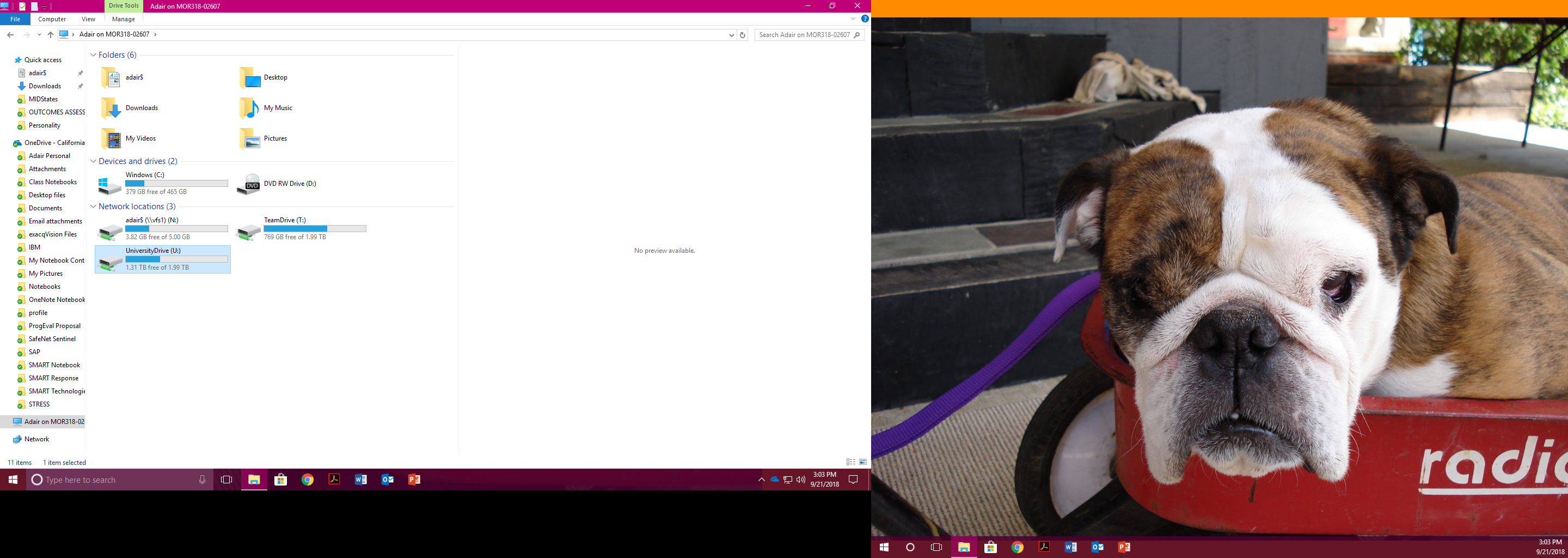 A dialog box appears with drives and files listed, click on the “UniversityDrive”:Click on OutcomesAssessment Folder: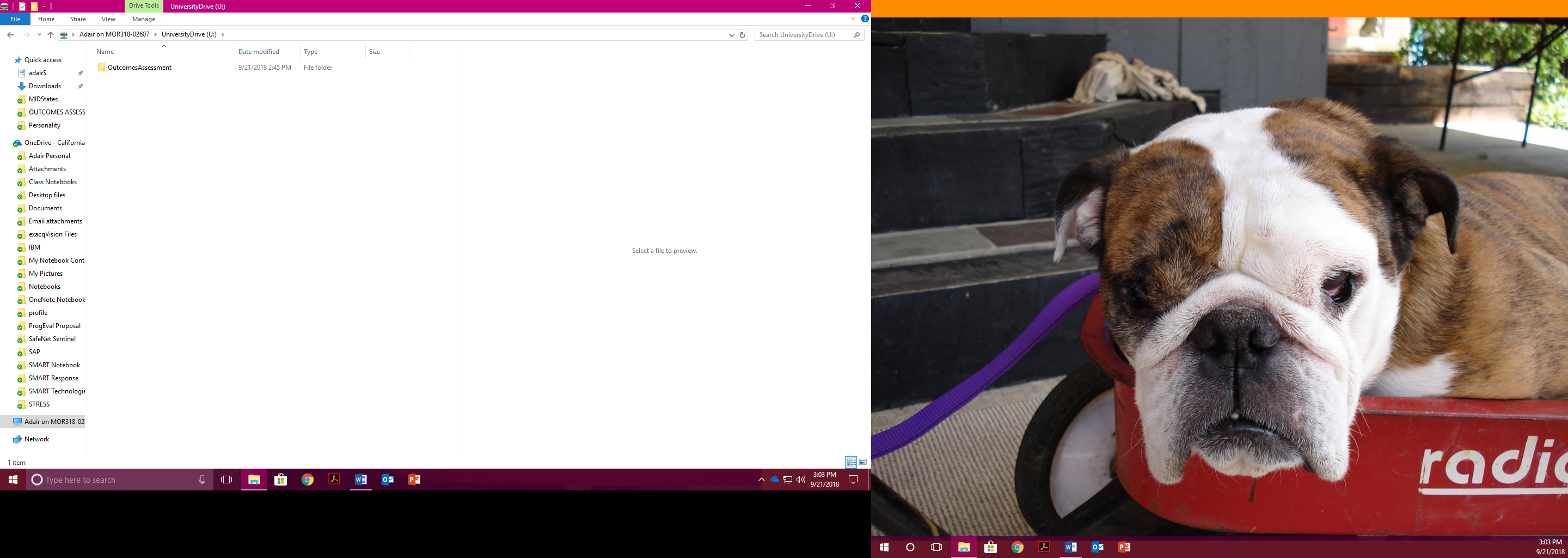 Find the appropriate folder for your report, click on it to open and save there: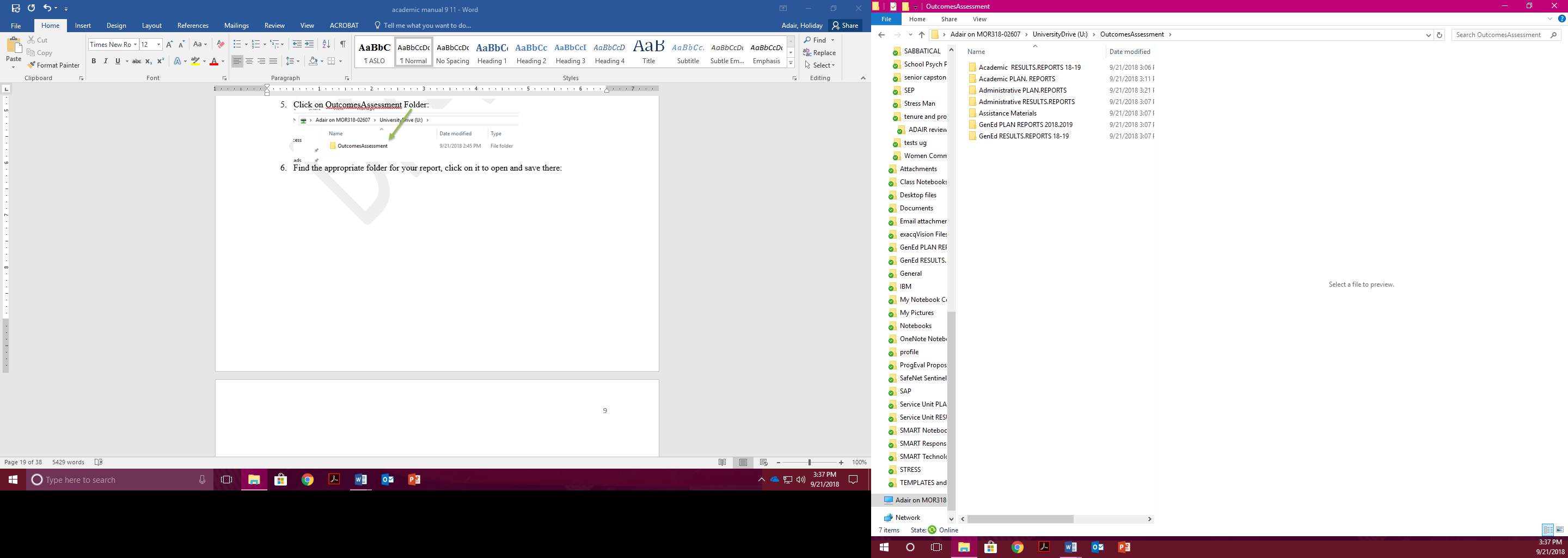 AppendixA: Call for Service on APACB: Plan Report TemplateC: Results Report TemplateD: Bloom’s Taxonomy and Verb ListE: APAC Feedback FormAPPENDIX ACALL FOR SERVICECALIFORNIA UNIVERSITY OF PENNSYLVANIAACADEMIC PROGRAM ASSESSMENT COMMITTEE (APAC)Cal U, in order to provide a “high-quality, student-centered education that prepares an increasingly diverse community of lifelong learners to contribute responsibly and creatively to the regional, national and global society, while serving as a resource to advance the region's cultural, social and economic development,” (Mission Statement 2020), seeks to establish a relevant, effective system of assessing student learning outcomes. Toward that end, we seek qualified committed faculty to serve on the University Wide Academic Program Assessment Committee. Some experience of and knowledge in assessment of student learning outcomes is needed as well as an ability to guide colleagues (across campus) in the process of assessing student learning outcomes. Additionally, selections will be made in order to provide equal representation of all four colleges (Liberal Arts, Education and Human Services, Science and Technology and Graduate School and Global On-Line).Work with college deans and department chairs to identify and empower program Assessment Coordinators. Assist with the development of college, department, and program mission statements aligned with the Academic Affairs mission statement. Promote the development of academic program learning goals with measurable discipline and student achievement learning outcomes.   Promote effective college-wide program assessment processes, which include annual documented data-based decision meetings designed to improve student achievement.    Promote a standard “Assessment Update” agenda item for all department meetings where program faculty and/or Assessment Coordinators frequently discuss assessment progress and/or milestones.  This is a service position, so it will be documented and can be cited in the faculty member’s tenure and promotion dossier. Three-year terms are expected, with re-nomination invited to committed members. Complete the second page and return to:Dr. Len Colelli (Associate Provost/Associate Vice President for Academic Affairs) at colelli@calu.edu or Dr. Steve Atkins (Director of Institutional Effectiveness) at atkins@calu.edu NAME: _____________________________________________________________DEPARTMENT: _______________________________________________________COLLEGE: ___________________________________________________________Please briefly describe your experience with assessing student learning out comes at the program level:Please briefly describe your experience with guiding colleagues through processes or procedures (some examples might be workshop facilitation, departmental committee leadership, etc.):___Thank you so much for your desire to serve!APPENDIX BCalifornia University of Pennsylvania Office of Assessment and AccreditationPLAN REPORTAPPENDIX CCalifornia University of Pennsylvania Office of Assessment and AccreditationRESULTS REPORTAttach the following document (completed) to your Plan Report and submit as ONE Document.Complete as many boxes as necessary and delete any you do not use.APPENDIX D As students advance through a program, they are expected to accomplish more demanding task demands (going up the pyramid). The following are verb lists that can be used in educational outcomes to reflect that level of expected student achievement in your program.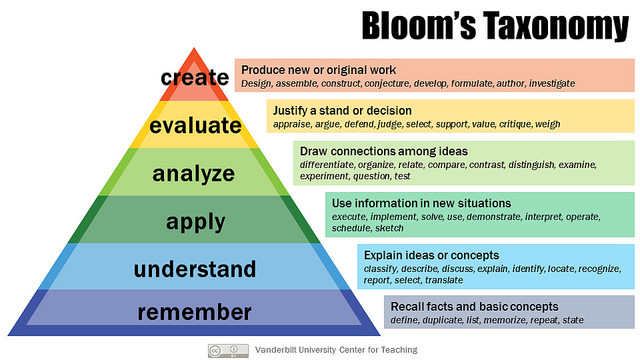 SOURCE: https://sijen.com/tag/knowledge-wheel/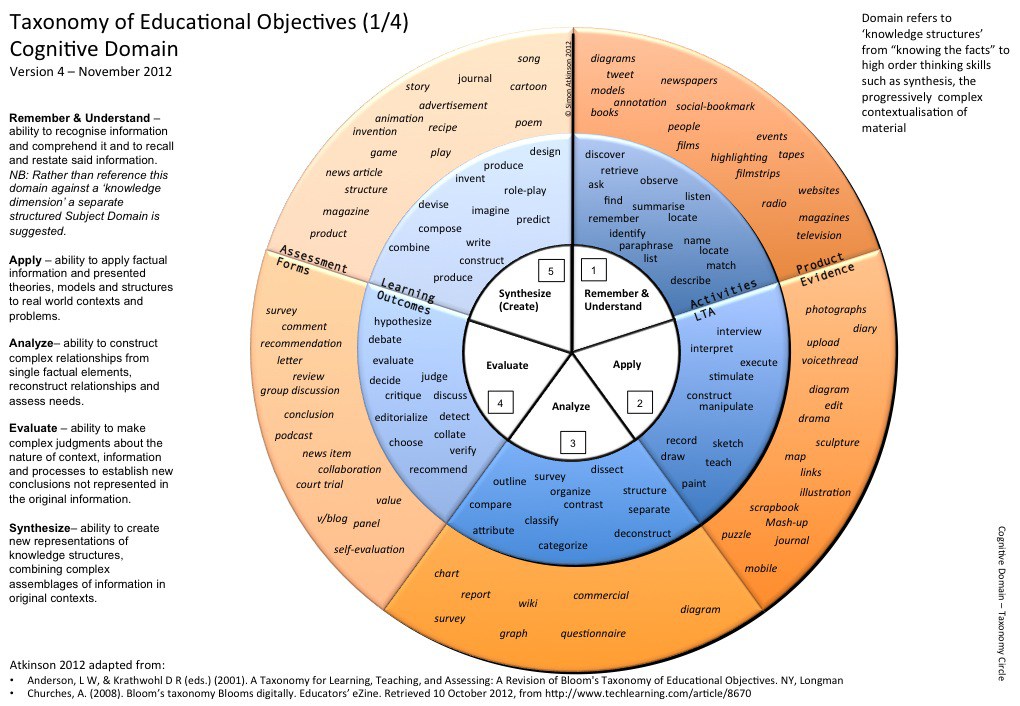 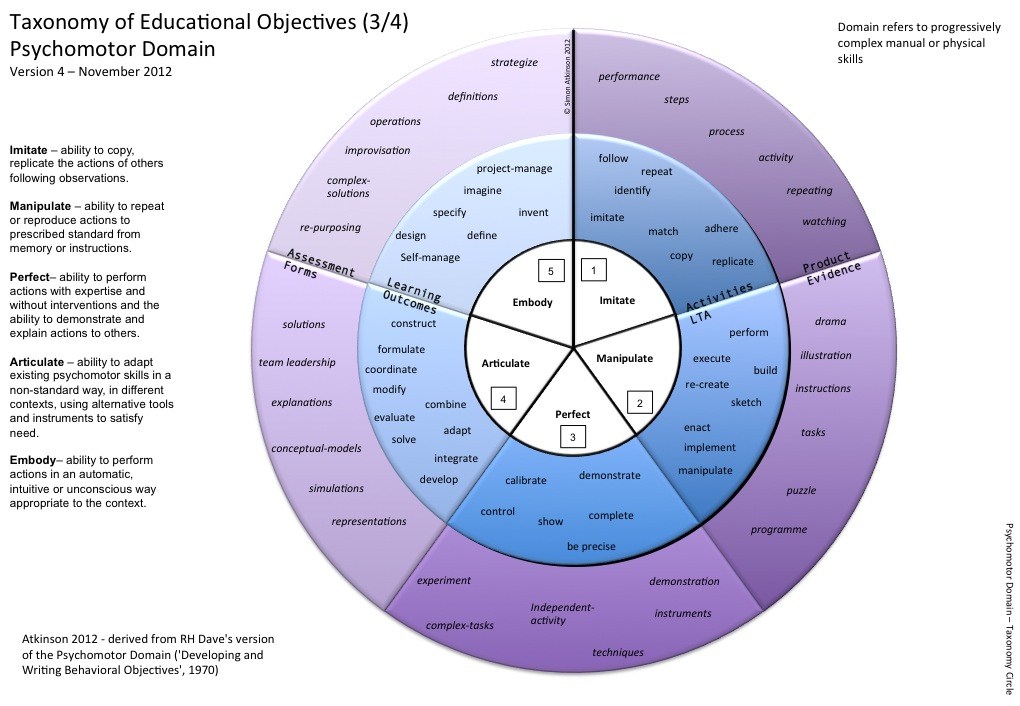 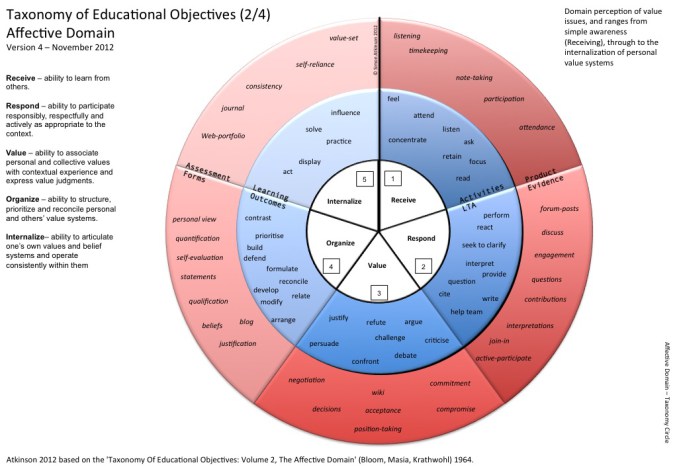 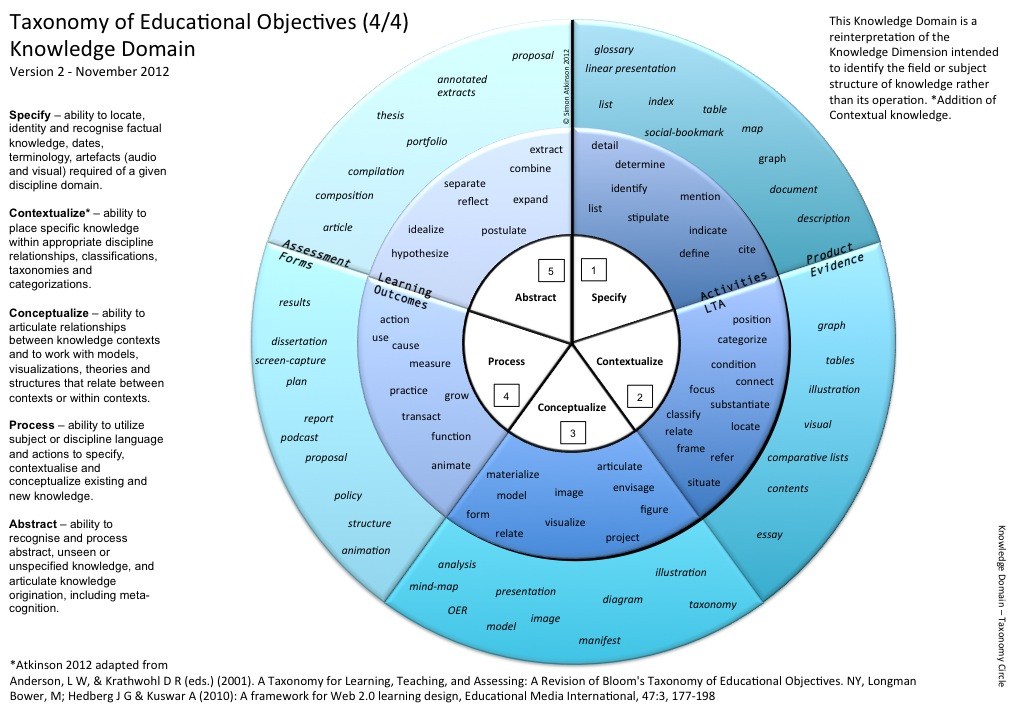 APPENDIX EAPAC FEEDBACK FORMAugust – SeptemberOctoberNovemberMarchAprilMayDepartment Meeting: create a mission statement, decide on outcomes to be measured, and plan of measurement10/1: SubmitAssessment Plan Reportto APAC10/30: Notify APAC of significant changesAdjust plan in response to APAC feedbackCollect data in introductory and/or capstone coursesDepartment Meeting: share results, plan to address findings to improve programClose the loop: analyze data for meaning of results, and strengths and areas of concernIdentify strategies to address concerns4/15: SubmitAssessment Results Reportto APACAdjust plan for improvement in response to APAC feedbackInclude information in Annual ReportIII. Outcomes: Intended Student Learning OutcomesEO. – 1. The student will be able to explain the foundational principles of legal theory and the nature of law. EO. – 2. The student will be able to identify practices that generate conflicts of interest and/or are unethical. EO. – 3. The student will be able to compare the differences in historical models of jurisprudence.EO. – 4. The student will correctly apply the law to a fact pattern in order to resolve the legal question.Instructions: Use this template to report your program’s mission, educational outcomes, and plan of assessment (which includes two means of measurement for each outcome to be assessed this year, and the criterion of success for each measure). Answer all the questions for each outcome you plan to measure. The APAC will assist you with all parts of this task!Instructions: Use this template to report your program’s mission, educational outcomes, and plan of assessment (which includes two means of measurement for each outcome to be assessed this year, and the criterion of success for each measure). Answer all the questions for each outcome you plan to measure. The APAC will assist you with all parts of this task!Instructions: Use this template to report your program’s mission, educational outcomes, and plan of assessment (which includes two means of measurement for each outcome to be assessed this year, and the criterion of success for each measure). Answer all the questions for each outcome you plan to measure. The APAC will assist you with all parts of this task!CollegeProgramContact NameEmailAcademic YearProgram MissionProgram MissionProgram MissionComplete as many of the following boxes as you need to that reflect your plan for assessment THIS YEAR, delete the rest.Complete as many of the following boxes as you need to that reflect your plan for assessment THIS YEAR, delete the rest.Complete as many of the following boxes as you need to that reflect your plan for assessment THIS YEAR, delete the rest.Continuous Academic Excellence PlanContinuous Academic Excellence PlanContinuous Academic Excellence Plan1 Educational Outcome to be measured this year1 Educational Outcome to be measured this year1 Educational Outcome to be measured this yearRelationship to the University Mission/Strategic Plan (check all that apply)Enhance academic excellenceOperate with sound and efficient fiscal and governance practicesCreate a learning and working environment that promotes diversity, civility, and inclusivenessPromote and provide public serviceEnhance the quality of student lifeRelationship to the University Mission/Strategic Plan (check all that apply)Enhance academic excellenceOperate with sound and efficient fiscal and governance practicesCreate a learning and working environment that promotes diversity, civility, and inclusivenessPromote and provide public serviceEnhance the quality of student lifeRelationship to the University Mission/Strategic Plan (check all that apply)Enhance academic excellenceOperate with sound and efficient fiscal and governance practicesCreate a learning and working environment that promotes diversity, civility, and inclusivenessPromote and provide public serviceEnhance the quality of student lifeMeans of MeasurementMeans of MeasurementCriterion for Success1:1:2:2:2 Educational Outcome to be measured this year2 Educational Outcome to be measured this year2 Educational Outcome to be measured this yearRelationship to the University Mission/Strategic Plan (check all that apply)Enhance academic excellenceOperate with sound and efficient fiscal and governance practicesCreate a learning and working environment that promotes diversity, civility, and inclusivenessPromote and provide public serviceEnhance the quality of student lifeRelationship to the University Mission/Strategic Plan (check all that apply)Enhance academic excellenceOperate with sound and efficient fiscal and governance practicesCreate a learning and working environment that promotes diversity, civility, and inclusivenessPromote and provide public serviceEnhance the quality of student lifeRelationship to the University Mission/Strategic Plan (check all that apply)Enhance academic excellenceOperate with sound and efficient fiscal and governance practicesCreate a learning and working environment that promotes diversity, civility, and inclusivenessPromote and provide public serviceEnhance the quality of student lifeMeans of MeasurementMeans of MeasurementCriterion for Success1:1:2:2:3 Educational Outcome to be measured this year3 Educational Outcome to be measured this year3 Educational Outcome to be measured this yearRelationship to the University Mission/Strategic Plan (check all that apply)Enhance academic excellenceOperate with sound and efficient fiscal and governance practicesCreate a learning and working environment that promotes diversity, civility, and inclusivenessPromote and provide public serviceEnhance the quality of student lifeRelationship to the University Mission/Strategic Plan (check all that apply)Enhance academic excellenceOperate with sound and efficient fiscal and governance practicesCreate a learning and working environment that promotes diversity, civility, and inclusivenessPromote and provide public serviceEnhance the quality of student lifeRelationship to the University Mission/Strategic Plan (check all that apply)Enhance academic excellenceOperate with sound and efficient fiscal and governance practicesCreate a learning and working environment that promotes diversity, civility, and inclusivenessPromote and provide public serviceEnhance the quality of student lifeMeans of MeasurementMeans of MeasurementCriterion for Success1:1:2:2:4 Educational Outcome to be measured this year4 Educational Outcome to be measured this year4 Educational Outcome to be measured this yearRelationship to the University Mission/Strategic Plan (check all that apply)Enhance academic excellenceOperate with sound and efficient fiscal and governance practicesCreate a learning and working environment that promotes diversity, civility, and inclusivenessPromote and provide public serviceEnhance the quality of student lifeRelationship to the University Mission/Strategic Plan (check all that apply)Enhance academic excellenceOperate with sound and efficient fiscal and governance practicesCreate a learning and working environment that promotes diversity, civility, and inclusivenessPromote and provide public serviceEnhance the quality of student lifeRelationship to the University Mission/Strategic Plan (check all that apply)Enhance academic excellenceOperate with sound and efficient fiscal and governance practicesCreate a learning and working environment that promotes diversity, civility, and inclusivenessPromote and provide public serviceEnhance the quality of student lifeMeans of MeasurementMeans of MeasurementCriterion for Success1:1:2:2:5 Educational Outcome to be measured this year5 Educational Outcome to be measured this year5 Educational Outcome to be measured this yearRelationship to the University Mission/Strategic Plan (check all that apply)Enhance academic excellenceOperate with sound and efficient fiscal and governance practicesCreate a learning and working environment that promotes diversity, civility, and inclusivenessPromote and provide public serviceEnhance the quality of student lifeRelationship to the University Mission/Strategic Plan (check all that apply)Enhance academic excellenceOperate with sound and efficient fiscal and governance practicesCreate a learning and working environment that promotes diversity, civility, and inclusivenessPromote and provide public serviceEnhance the quality of student lifeRelationship to the University Mission/Strategic Plan (check all that apply)Enhance academic excellenceOperate with sound and efficient fiscal and governance practicesCreate a learning and working environment that promotes diversity, civility, and inclusivenessPromote and provide public serviceEnhance the quality of student lifeMeans of MeasurementMeans of MeasurementCriterion for Success1:1:2:2:6 Educational Outcome to be measured this year6 Educational Outcome to be measured this year6 Educational Outcome to be measured this yearRelationship to the University Mission/Strategic Plan (check all that apply)Enhance academic excellenceOperate with sound and efficient fiscal and governance practicesCreate a learning and working environment that promotes diversity, civility, and inclusivenessPromote and provide public serviceEnhance the quality of student lifeRelationship to the University Mission/Strategic Plan (check all that apply)Enhance academic excellenceOperate with sound and efficient fiscal and governance practicesCreate a learning and working environment that promotes diversity, civility, and inclusivenessPromote and provide public serviceEnhance the quality of student lifeRelationship to the University Mission/Strategic Plan (check all that apply)Enhance academic excellenceOperate with sound and efficient fiscal and governance practicesCreate a learning and working environment that promotes diversity, civility, and inclusivenessPromote and provide public serviceEnhance the quality of student lifeMeans of MeasurementMeans of MeasurementCriterion for Success1:1:2:2:7 Educational Outcome to be measured this year7 Educational Outcome to be measured this year7 Educational Outcome to be measured this yearRelationship to the University Mission/Strategic Plan (check all that apply)Enhance academic excellenceOperate with sound and efficient fiscal and governance practicesCreate a learning and working environment that promotes diversity, civility, and inclusivenessPromote and provide public serviceEnhance the quality of student lifeRelationship to the University Mission/Strategic Plan (check all that apply)Enhance academic excellenceOperate with sound and efficient fiscal and governance practicesCreate a learning and working environment that promotes diversity, civility, and inclusivenessPromote and provide public serviceEnhance the quality of student lifeRelationship to the University Mission/Strategic Plan (check all that apply)Enhance academic excellenceOperate with sound and efficient fiscal and governance practicesCreate a learning and working environment that promotes diversity, civility, and inclusivenessPromote and provide public serviceEnhance the quality of student lifeMeans of MeasurementMeans of MeasurementCriterion for Success1:1:2:2:EDUCATIONAL OUTCOME 1RESULTS (Numerical summary: sample size, means, standard deviations, percentages, etc.)ANALYSIS (Statement regarding criterion of success and any additional information you gleaned as a result of the measure)ACTIONS (What are you going to do in light of this assessment?)EDUCATIONAL OUTCOME 2RESULTS (Numerical summary: sample size, means, standard deviations, percentages, etc.)ANALYSIS (Statement regarding criterion of success and any additional information you gleaned as a result of the measure)ACTIONS (What are you going to do in light of this assessment?)EDUCATIONAL OUTCOME 3RESULTS (Numerical summary: sample size, means, standard deviations, percentages, etc.)ANALYSIS (Statement regarding criterion of success and any additional information you gleaned as a result of the measure)ACTIONS (What are you going to do in light of this assessment?)EDUCATIONAL OUTCOME 4RESULTS (Numerical summary: sample size, means, standard deviations, percentages, etc.)ANALYSIS (Statement regarding criterion of success and any additional information you gleaned as a result of the measure)ACTIONS (What are you going to do in light of this assessment?)EDUCATIONAL OUTCOME 5RESULTS (Numerical summary: sample size, means, standard deviations, percentages, etc.)ANALYSIS (Statement regarding criterion of success and any additional information you gleaned as a result of the measure)ACTIONS (What are you going to do in light of this assessment?)EDUCATIONAL OUTCOME 6RESULTS (Numerical summary: sample size, means, standard deviations, percentages, etc.)ANALYSIS (Statement regarding criterion of success and any additional information you gleaned as a result of the measure)ACTIONS (What are you going to do in light of this assessment?)EDUCATIONAL OUTCOME 7RESULTS (Numerical summary: sample size, means, standard deviations, percentages, etc.)ANALYSIS (Statement regarding criterion of success and any additional information you gleaned as a result of the measure)ACTIONS (What are you going to do in light of this assessment?)SUMMARY (Optional: Discuss any overarching conclusions you have come to and anything you want the APAC to know in understanding your report)Level of FeedbackAcceptableNeeds WorkUnacceptableMissingEducational OutcomesReflect mission and content of program At level of rigor for programUse measurable verbsExhaustive of program contentComments:Methods of MeasurementReflect the content of the outcomeMeasure ALL verbs in the outcomeValidReliableNot grades or GPAComments:Criteria for SuccessReflect the level of excellence expected at Cal UAre consistent with the measureResult in quantitative dataComments:Action Plans from ResultsAre connected to the dataAre reasonable Are actionableImpact can be measuredReflect the goal of quality improvementComments:APAC MEMBERS: